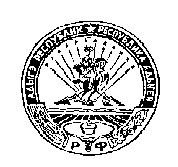 	РЕСПУБЛИКА АДЫГЕЯ                                                                 АДЫГЭ РЕСПУБЛИК         КОШЕХАБЛЬСКИЙ РАЙОН                                                              КОЩХЬАБЛЭ РАЙОН                АДМИНИСТРАЦИЯ                                                         МУНИЦИПАЛЬНЭ ОБРАЗОВАНИЕУМУНИЦИПАЛЬНОГО ОБРАЗОВАНИЯ                                      «БЛЭЩЭПСЫНЭ КЪОДЖЭ ПСЭУП1»«БЛЕЧЕПСИНСКОЕ СЕЛЬСКОЕ ПОСЕЛЕНИЕ»                                  ИАДМИНИСТРАЦИЕ            385431, а. Блечепсин, ул. Ленина, 37                                                                      385431, къ. Блащэпсынэ, Лениным иур., 37       тел. (989) 126-23-03, факс (87770) 9-94-30                                                                    тел. (989) 126-23-03, факс (87770) 9-94-30                 E-mail: blechamo@mail.ru                                                                                                E-mail: blechamo@mail.ruПостановление13.11.2015г.                                      №36                                   а.БлечепсинО назначении публичных слушаний по проекту Решения СНД МО «Блечепсинское сельское поселение» «О бюджете муниципального образования «Блечепсинское сельское поселение на 2016 год»  В соответствии с Федеральным  законом от 06.10.2003 г.  № 131 «Об общих принципах организации местного самоуправления  в Российской Федерации» и Устава муниципального образования «Блечепсинское сельское поселение», Постановляю:1. Для обсуждения проекта решения Совета народных депутатов муниципального образования «Блечепсинское сельское поселение» «О бюджете муниципального образования «Блечепсинское сельское поселение на 2016 год»,  назначить и провести публичные слушания  «04» декабря 2015 года  в 10-00 часов в здании администрации  Кошехабльского сельского поселения по адресу: а.Блечепсин, ул.Ленина, 37.2. Установить, что предложения граждан  по  выше указанному проекту  «О бюджете муниципального образования «Блечепсинское сельское поселение на 2016 год» принимаются ежедневно в письменном виде   администрацией  поселения  в течении   15-ти календарных дней со дня опубликования данного решения  в газете «Кошехабльские вести» , т.е. до    «04» декабря 2015г.  3.  Результаты публичных слушаний обнародовать  путем их размещения на информационном стенде в  администрации  Блечепсинского сельского  поселения не позднее чем через 30 календарных дней со дня окончания публичных слушаний. 4.  Настоящее Решение  опубликовать в газете «Кошехабльские вести», а  проект решения  СНД «О бюджете муниципального образования «Блечепсинское сельское поселение на 2016 год» обнародовать путем его размещения на информационном стенде в  администрации  Блечепсинского сельского  поселения и на официальном сайте МО «Блечепсинское сельское поселение».  5.  Данное Постановление  вступает в силу со дня его принятия.Глава муниципального образования  «Блечепсинское сельское поселение»                                                  Ю.М.Шовгенов 